2020青岛印花展展讯信息收集受疫情影响现阶段众多企业产品宣传受阻，新设备、新材料难以推广盈利。为打破现有僵局，青岛印花展面向全印花行业收集产品素材，本次信息收集用于线上展厅、宣传纪录片、展讯等宣传资料制作，整理由官方微信公众号、搜狐号、网易号等多种渠道推送，素材视为自动授权，不再单独通知。公司名称（中英文||楣板名称）:公司logo：展位号:主营产品:参展展品图片：参展展品介绍：现场购机优惠价格/活动（选填）：公司地址：公司电话：网址：mail:公众号二维码（选填）：展讯成品效果示例图：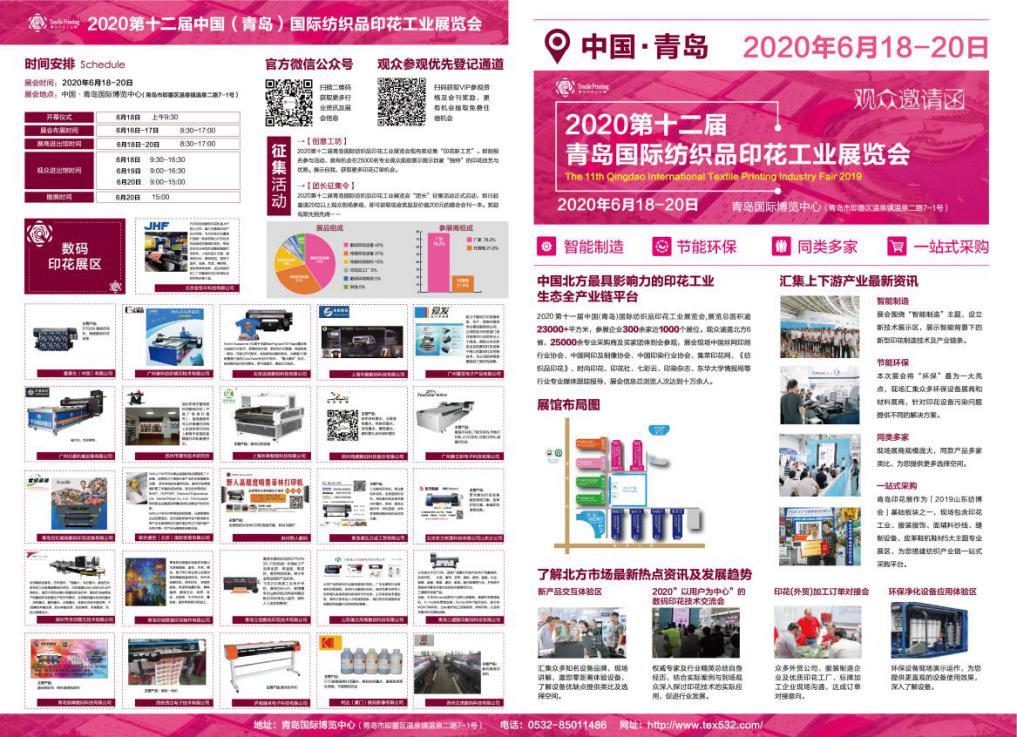 